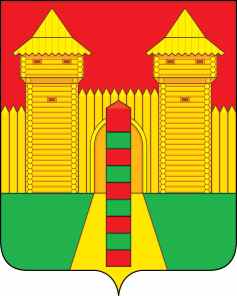 АДМИНИСТРАЦИЯ  МУНИЦИПАЛЬНОГО  ОБРАЗОВАНИЯ«ШУМЯЧСКИЙ  РАЙОН» СМОЛЕНСКОЙ  ОБЛАСТИРАСПОРЯЖЕНИЕот 16.06.2021г. № 218-р         п. ШумячиВ соответствии с Уставом Шумячского городского поселения, на основании распоряжения Администрации муниципального образования «Шумячский район» Смоленской области от 11.06.2021 года № 213-р «Об изъятии муниципального имущества с баланса ШПМУП «Информационно-расчётный центр»:          Утвердить прилагаемый акт приема-передачи муниципального имущества от 15.06.2021г.Глава муниципального образования«Шумячский район» Смоленской области                                              А.Н. Васильев        АКТприема – передачиНа основании распоряжения Администрации муниципального образования «Шумячский район» Смоленской области от 11.06.2021 г. № 404-р  «Об изъятии муниципального имущества с баланса ШПМУП «Информационно-расчётный центр» Шумячское поселенческое муниципальное унитарное предприятие «Информационно-расчётный центр» в лице директора Сидоренкова Андрея Борисовича, действующего на основании Устава, передает, а Администрация муниципального образования «Шумячский район» Смоленской области в лице Главы муниципального образования «Шумячский район» Смоленской области Васильева Александра Николаевича, действующего на основании Устава принимает муниципальное имущество:Об утверждении акта приема-передачи муниципального имущества Утвержденраспоряжением Администрации муниципального образования «Шумячский район» Смоленской области«16» __06___2021 года № 218-р п. Шумячи                                                                                       «15» июня 2021г.НаименованиеИнвентарный номерГод выпускаБалансовая стоимость, руб.Остаточная стоимость, руб.Износ, руб.Косилка роторная навесная (1,35)3201883 000,009 222,0873 777,92Прицеп тракторный универсальный торговая марка «Орлик+», модель 1,5(ПТО-1,5)4201897 000,0048 500,1048 499,90ПЕРЕДАЛ:Директор ШПМУП «Информационно – расчётный центр»___________________А.Б. СидоренковПРИНЯЛ:Глава муниципального образования «Шумячский район» Смоленской области______________________А.Н. Васильев